МАДОУ №58Музыкальный руководитель: Казакова Ю.СМузыкально-дидактическая игра для младших групп: «Кого изображает музыка?»Г.Уфа 2023«Кого изображает музыка?» Музыкально-дидактическая игра для занятий в младших группах детского сада. Описание: игровой материал-карточки с изображением животных и птиц       (воробей, лягушка. волк, медведь, лиса, кошка, собака и др) , использование фортепиано для проигрывания мелодии, изображающей животного. Цель: развивать ладо-тональный слух детей младшего дошкольного возраста.Задачи:♪ развивать способность различать характер мелодии на слух;♪ развивать понятие характера музыки;♪ формировать эмоциональную отзывчивость на мелодию у детей.Ход игры: 1 вариант. Педагог исполняет мелодию, характеризующую одного из животных. Например : медведь( проигрывание 2-3 нот в контр- октаве), птица(проигрывание трели в четвертой октаве) и т д, полный полет фантазии педагога  После прослушивания мелодии дети выбирают одну из предложенных карточек с изображением животного. Карточки должны быть распечатаны в формате А4, либо А5, в хорошем качестве. Картинки должны соответствовать возрастному восприятию детей, по желанию педагога – заламинированы для длительного использования и хранения. 2 вариант. Педагог вешает перед детьми ( можно закрепить на синтезатор, перед детьми, либо  на мольберт, поставить на пюпитр на уровне глаз детей) карточки с изображением животных. По очереди, один ребенок выбирает себе животного, после чего педагог проигрывает мелодию, а дети должны послушать и сказать соответствует ли мелодия этому животному. 
Например : ребенок выбрал карточку медведя, педагог исполняет мелодию в четвертой октаве – трель( что характерно для птицы) Спрашивает у детей – подходит ли эта мелодия медведю? –Нет. Исполняет мелодию в контр- октаве и повторно спрашивает- Подходит ли мелодия медведю? – Да . Так же можно добавить музыкально-ритмические движения . Изображение животных под музыку, проговорить с детьми какое животное, какие движения характерны для него и попросить изобразить это животное. Например: медведь, какой он? У него большие лапы, он большой, переваливается с бока на бок, тяжело ставит лапы . Показываем деткам собственным примером, после чего исполняем мелодию и просим изобразить медведя. Используется в слушании музыки, музыкально-дидактических играх.Преимущества пособия: простота содержания позволяет использовать в-музыкально-дидактических играх для воспитанников любого дошкольного возраста;- во фронтальной работе при знакомстве с дидактическим пособием;- когда воспитанник испытывает затруднение с определением характера музыки;- в индивидуальной работе;-работе по подгруппам;- в самостоятельной деятельности воспитанников;- в работе по повышению уровня педагогических компетенций родителей, воспитателей.Изготовлен: карточки и описание игры изготовлены с применением ИКТ, отпечатаны на матовой фотобумаге, карточки заламинированы, для хранения использованы готовые конверты из полипропилена (безопасного легко моющегося материала).Применяется: вместе со звуковым сопровождением на музыкальном инструменте или аудиозаписью музыкальных произведений в соответствии с возрастными особенностями воспитанников, как дидактическое пособие для самостоятельной музыкальной деятельности воспитанников младших групп.Основные характеристики:♪ Простота в применении;♪ Компактность;♪ Вариативность;♪ Гигиеничность.Приложение: 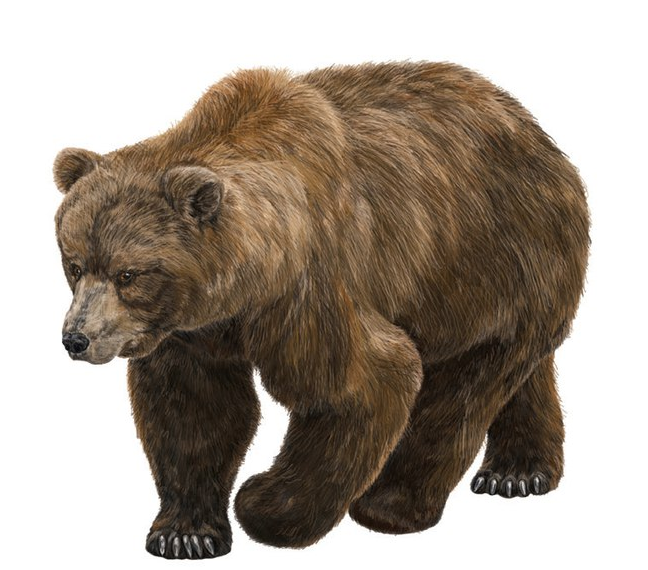 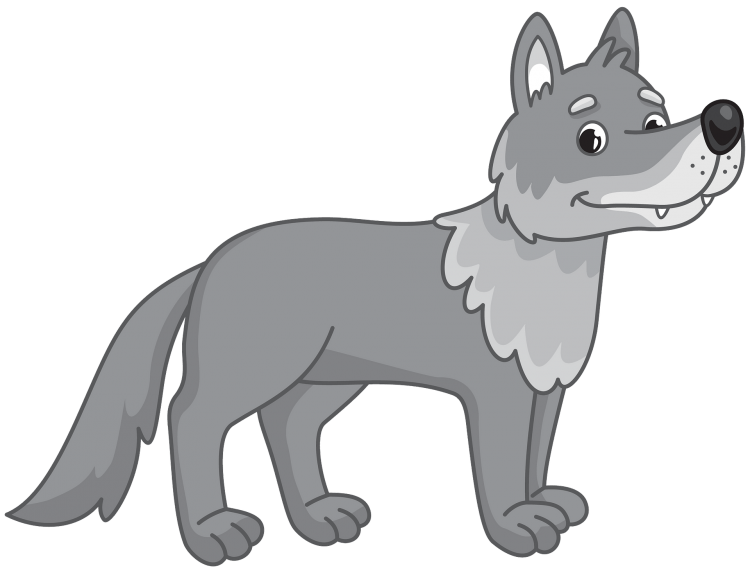 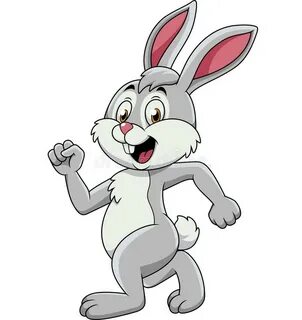 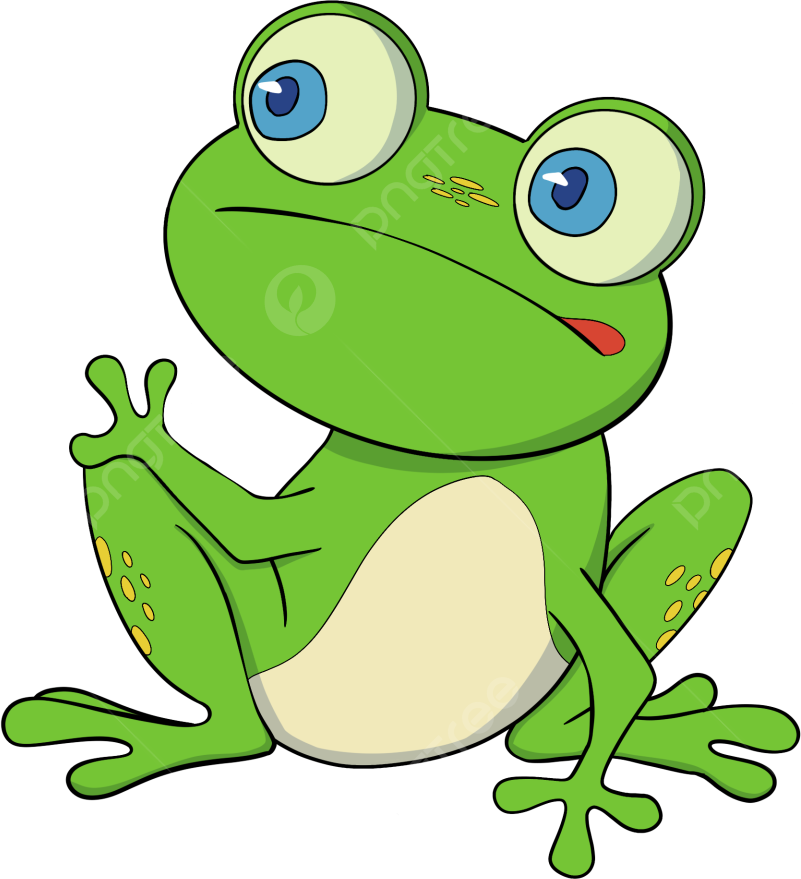 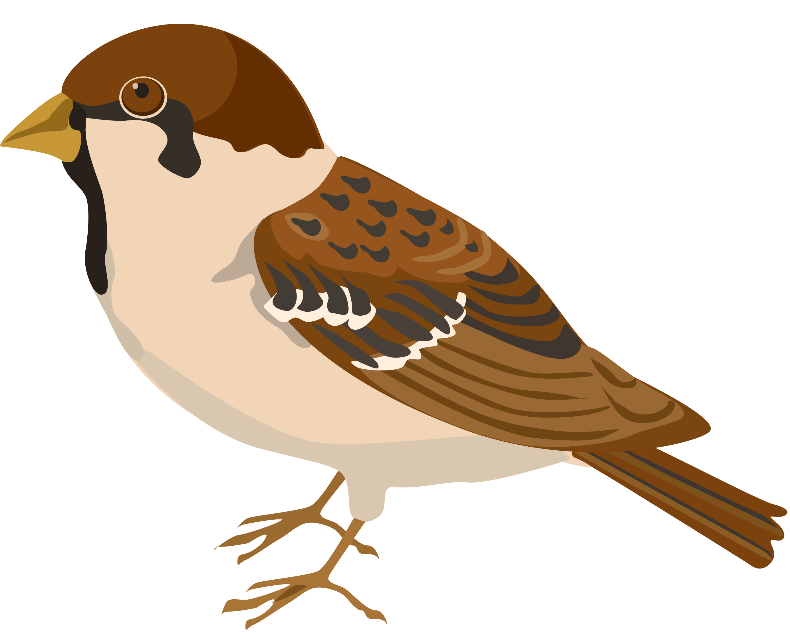 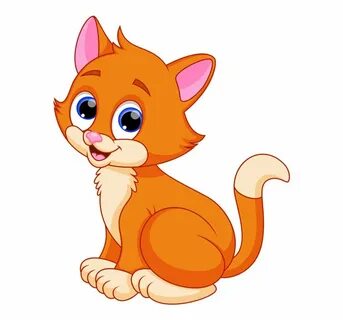 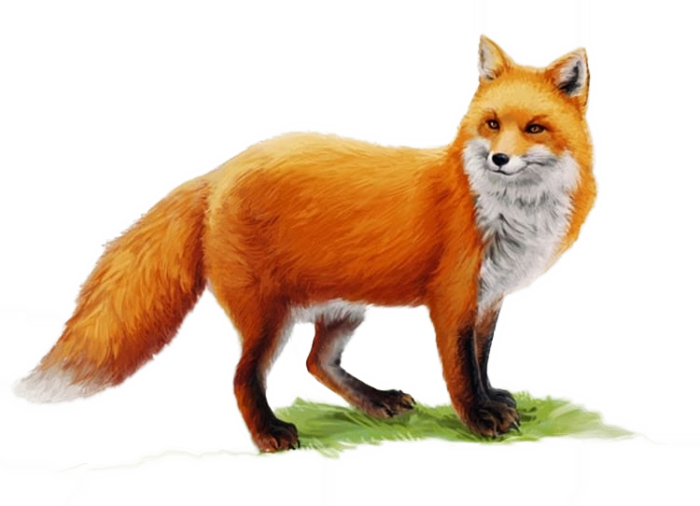 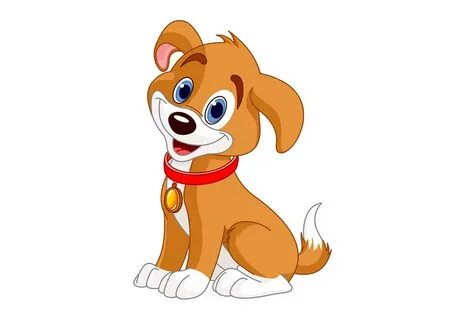 Спасибо за внимание! :) 